諮詢日期2021.07.29諮詢時間15:00諮詢地點嘉義市西區重慶路324號嘉義市西區重慶路324號嘉義市西區重慶路324號諮詢單位嘉義市道將圳文化學會諮詢對象楊清樑理事長諮詢意見道將圳原分為「道爺圳」與「將軍圳」。日治大正十二年成立「水利組合」，併兩圳為「道將圳」，百年來灌溉諸羅農田，更是嘉義地區的活水源頭。道將圳從三界埔引流赤蘭溪水清澈乾淨，但因惡意的汙排水和社區廢水，嚴重的汙染了道將圳的灌溉用水。道將圳重慶路段為本會認養管理的區段，兩旁種植九重葛，每年開花之時亦是此區風景最美的時候。透過水文的歷史，了解人文的發展及聚落的形成，尊重在地社區營造，秉持著「萬變不離其宗」的理念，持續關注嘉義地區的發展。太保市魚寮遺址是本學會結合保安魚寮文化協會、九芎埤濕地生態保護協會及當地里民，利用近18年時間打造具滯洪及景觀功能之濕地水環境，期盼可作為水岸縫合之範例。道將圳原分為「道爺圳」與「將軍圳」。日治大正十二年成立「水利組合」，併兩圳為「道將圳」，百年來灌溉諸羅農田，更是嘉義地區的活水源頭。道將圳從三界埔引流赤蘭溪水清澈乾淨，但因惡意的汙排水和社區廢水，嚴重的汙染了道將圳的灌溉用水。道將圳重慶路段為本會認養管理的區段，兩旁種植九重葛，每年開花之時亦是此區風景最美的時候。透過水文的歷史，了解人文的發展及聚落的形成，尊重在地社區營造，秉持著「萬變不離其宗」的理念，持續關注嘉義地區的發展。太保市魚寮遺址是本學會結合保安魚寮文化協會、九芎埤濕地生態保護協會及當地里民，利用近18年時間打造具滯洪及景觀功能之濕地水環境，期盼可作為水岸縫合之範例。道將圳原分為「道爺圳」與「將軍圳」。日治大正十二年成立「水利組合」，併兩圳為「道將圳」，百年來灌溉諸羅農田，更是嘉義地區的活水源頭。道將圳從三界埔引流赤蘭溪水清澈乾淨，但因惡意的汙排水和社區廢水，嚴重的汙染了道將圳的灌溉用水。道將圳重慶路段為本會認養管理的區段，兩旁種植九重葛，每年開花之時亦是此區風景最美的時候。透過水文的歷史，了解人文的發展及聚落的形成，尊重在地社區營造，秉持著「萬變不離其宗」的理念，持續關注嘉義地區的發展。太保市魚寮遺址是本學會結合保安魚寮文化協會、九芎埤濕地生態保護協會及當地里民，利用近18年時間打造具滯洪及景觀功能之濕地水環境，期盼可作為水岸縫合之範例。諮詢照片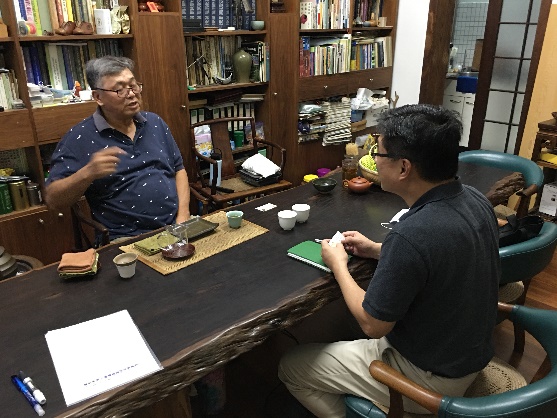 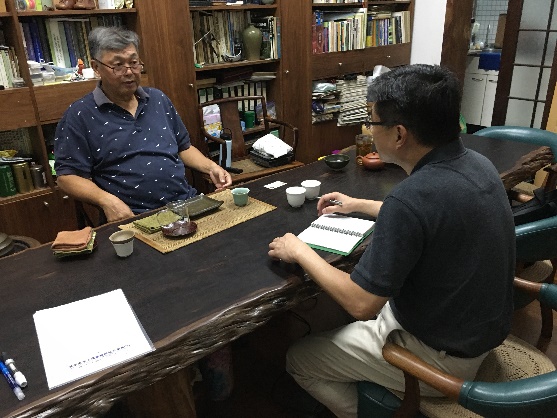 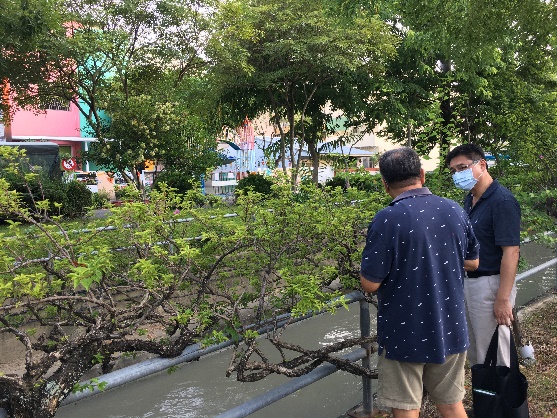 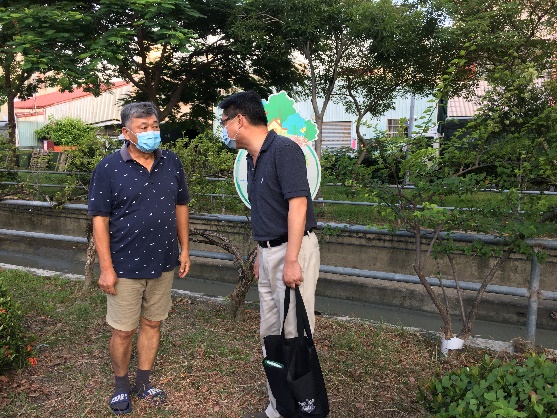 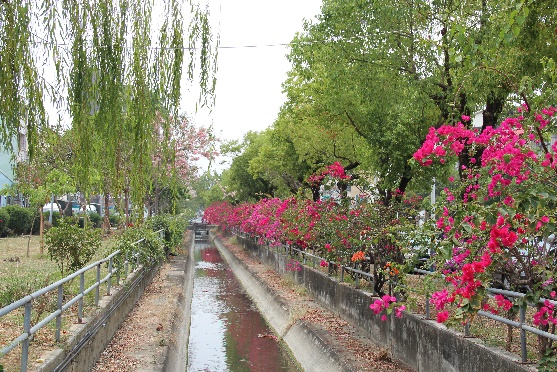 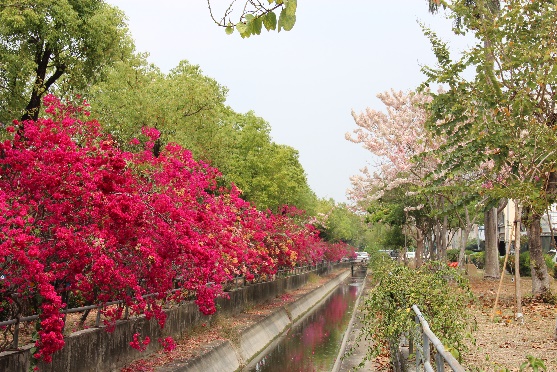 